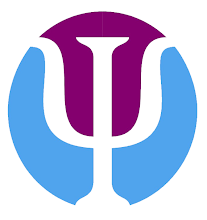  KONSULTAN PSIKOLOG  Jln. Jemadi No 90B, Medan  Telp. +62 823-7078-2400	
Medan, 5 Mei	2020Hal : Balasan Surat Izin Riset						Kepada Yth,Kepala Prodi, Sistem InformasiSTMIK Triguna DharmaDiMedanDengan Hormat,Kami Doa’kan semoga Bapak Marsono S.Kom, M.Kom dalam keadaan sehat serta selalu dalam lindungan Tuhan Yang Maha EsaMenjawab surat STMIK Triguna Dharma No. :3.3.068/STMIK-TGD/PRODI/Riset-SI/XII/2019, Dengan ini Andy Chandra S.Psi, M.Psi, Psikolog  memberi izin untuk melakukan riset a/n :Demikian disampaikan, atas kerja sama yang baik kami ucapkan terima kasih.						Hormat Saya						Andy Chandra S.Psi, M.Psi, PsikologDATA IDENTITAS DOKTERNama	:	Andy Chandra S.Psi, M.Psi, PsikologTempat Tanggal Lahir	:	Medan / 17 Februari 1966Alamat	:	Jl. Jemadi 90B, MedanLulusan	:	Magister Profesi Psikologi UGMDokter Spesialis	:	Psikolog KlinisTempat Praktek	:	RS. Columia AsiaPengalaman Bekerja	:	13 Tahun	 Medan, 5 Mei 2020						 Narasumer											Andy Chandra S.Psi, M.Psi, PsikologFORM GEJALA KLINIS			Medan,	5 Mei 2020						Narasumber									Andy Chandra S.Psi, M.Psi, PsikologPertanyaan yang diajukan :1. Menurut dokter apa penyebab dari gangguan obsessive compulsive disorder?“penyebabnya yaitu karna adanya stress dan depresi diikuti rasa cemas yang membuat si penderita mengalami perilaku yang tidak bisa di kontrol, juga hal ini bisa di sebabkan oleh salahnya pola asuh orangtua yang juga mengalami stress berlebihan yang membuat anak mengalami dampaknya”2. Selain yang telah saya paparkan pada lampiran form gejala kilinis, menurut dokter apakah ada gejala klinis lainnya?“Selain dari pada itu gejala klinis lainnya ialah mandi dengan waktu yang tidak wajar, biasanya penderita menghabiskan waktu 1 - 2 jam hanya untuk mandi saja walau begitu si penderita tetap merasa bahwa dirinya masih kotor”3. Apa saja tipe gangguan obsessive compulsive disorder?“Sejauh ini penyakit Obsessive Compulsive Disoreder hanya memiliki 1 tipe dengan gejala yang telah disebutkan di atas.”4. Apakah obsessive compulsive disorder ini termasuk gangguan kronis / akut dan dapatkah menular?“iya, gangguan ini termasuk akut, jika si penderita tidak segera konseling kepada psikolog karena biasanya si penderita mengalami susah tidur sehingga ia sering berfikiran negatif dan sulit berkonsentrasi yang menyebabkan gangguan tersebut semakin parah, bahkan dari gangguan tersebut bisa muncul penyakit lainnya, gangguan ini dapat menular hanya kepada orang orang terdekat yang juga mengalami stress yang sama dalam menghadapi si penderita.”5. Bagaimana menjaga pola makan serta pola hidup agar terhindar dari penyakit obsessive compulsive disorder?“Pola makan tidak berhubungan dengan gangguan ini, tapi orang yang sudah mengalami gangguan ini akan mengalami pola makan yang salah, karna jika seseorang mengalami depresi maka pola makan akan tidak teratur.”6. Apa saja solusi dan penanganan dalam penyakit ini?“Yang pertama ia harus di bawa ke psikolog yang ahli dalam gangguan ini lalu ia menjalankan konseling dan terapi dengan sesekali diberi pemahaman apa dampak yang terjadi jika ia terus menerusn mengalami gangguan ini, lalu tahap kedua ia akan diarahkan ke psikiater untuk diberikan obat agar ia tidak insomnia dan dapat istirahat teratur.”Medan, 5 Mei 2020							Narasumer						Andy Chandra S.Psi, M.Psi, PsikologNoNAMANIRMPRODI/JURUSAN1Muhammad Fauzan2016021253Sistem InformasiGEJALA KLINISGEJALA KLINISNilai BobotObsessive Compulsive DisorderPerfeksionis beleihan terhadap kebersihan0,6Obsessive Compulsive DisorderStres dan depresi0,6Obsessive Compulsive DisorderGejala Muncul setiap hari selama 2 minggu0,5Obsessive Compulsive DisorderTerobsesi dengan sesuatu yang berlebihan Perasaan Cemas yang berlebihan0,5Obsessive Compulsive DisorderPerilaku yang berulang ulang0,5Obsessive Compulsive DisorderMelakukan sesuatu dengan kedaan sadar dan bukan untuk kepuasan priadi0,4Obsessive Compulsive DisorderPerasaan Cemas yang berlebihan0,4Mencuci tangan berulang ulang0,4Mengunci pintu berulang ulang0,4Susah tidur0,3